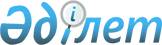 О внесении изменений в постановление акимата Южно-Казахстанской области от 14 августа 2015 года № 246 "Об утверждении регламента государственной услуги "Выдача и продление разрешения иностранному работнику на трудоустройство и работодателям на привлечение иностранной рабочей силы для осуществления трудовой деятельности на территории соответствующей административно-территориальной единицы"
					
			Утративший силу
			
			
		
					Постановление акимата Южно-Казахстанской области от 1 апреля 2016 года № 89. Зарегистрировано Департаментом юстиции Южно-Казахстанской области 25 апреля 2016 года № 3724. Утратило силу постановлением акимата Туркестанской области от 11 февраля 2021 года № 34
      Сноска. Утратило силу постановлением акимата Туркестанской области от 11.02.2021 № 34 (вводится в действие по истечении десяти календарных дней после дня его первого официального опубликования).

      В соответствии с пунктом 2 статьи 27 Закона Республики Казахстан от 23 января 2001 года "О местном государственном управлении и самоуправлении в Республике Казахстан", пунктами 1 и 3 статьи 16 Закона Республики Казахстан от 15 апреля 2013 года "О государственных услугах", акимат Южно-Казахстанской области ПОСТАНОВЛЯЕТ:

      1. Внести в постановление акимата Южно-Казахстанской области от 14 августа 2015 года № 246 "Об утверждении регламента государственной услуги "Выдача и продление разрешения иностранному работнику на трудоустройство и работодателям на привлечение иностранной рабочей силы для осуществления трудовой деятельности на территории соответствующей административно-территориальной единицы" (зарегистрировано в Реестре государственной регистрации нормативных правовых актов за № 3326, опубликовано 3 сентября 2015 года в газете "Южный Казахстан") следующие изменения:

      в приложении регламент государственной услуги "Выдача и продление разрешения иностранному работнику на трудоустройство и работодателям на привлечение иностранной рабочей силы для осуществления трудовой деятельности на территории соответствующей административно-территориальной единицы" к указанному постановлению:

      наименование главы 4 изложить в следующей редакции:

      "4. Описание порядка взаимодействия с государственной корпорацией "Правительство для граждан" и (или) иными услугодателями, а также порядка использования информационных систем в процессе оказания государственной услуги".

      2. Государственному учреждению "Аппарат Акима Южно-Казахстанской области" в порядке, установленном законодательными актами Республики Казахстан обеспечить:

      1) направление настоящего постановления на официальное опубликование в периодических печатных изданиях, распространяемых на территории Южно-Казахстанской области и информационно-правовой системе "Әділет";

      2) размещение настоящего постановления на интернет-ресурсе акимата Южно-Казахстанской области.

      3. Настоящее постановление вводится в действие по истечении десяти календарных дней после дня его первого официального опубликования.

      4. Контроль за исполнением настоящего постановления возложить на заместителя акима области Садибекова У.
					© 2012. РГП на ПХВ «Институт законодательства и правовой информации Республики Казахстан» Министерства юстиции Республики Казахстан
				
      Акима области

Б.Атамкулов

      Сатыбалды Д.

      Садыр Е.

      Садибеков У.

      Туякбаев С.

      Абдуллаев А.

      Мендебаев К.
